School Safety Advisory Committee Meeting November 1, 2018 9:00 – 12:00ESD 105 - Yakima Agenda:9:00 – 9:15	Welcome to Yakima:9:15 – 9:30	Retreat Rechartering Review:Goals for the School Safety Advisory Committee ;Membership Who might be members of work groups;Review of the current SSAC charter;SSAC advisor role:  OSPI? ESD? Districts? Schools? Legislators?  Others?Accountability measures;Funding: Advancing the work of the Summits;SSAC marketing: Washington’s school safety committee; overcoming the ‘media-driven’ vision of school safetyAddressing issues which arise: providing timely “advice”.9:30 – 10:30	Updates:$722 and the BJA threat assessment efforts$100K safety funding for 18-19SAO AuditsSafetyNotification (x2)Mass shootings work groupThe status of various organizational legislative requestsGreat WA ShakeOut10:30 – 10:45	Break10:45 – 11:30	Other Issues from OctoberThe mapping systemAnonymous reporting - appsThreat assessment involving adults – from inside or outside the schoolResilient WA  /  Wildfires/smokeSROs and other safety and security personnelA “school guardian” program11:30 – 11:50	New Issues	Mail screening protocols11:50-12:00	Close & Adjourn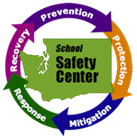 ZOOM Meeting Information:Join from PC, Mac, Linux, iOS or Android: https://zoom.us/j/770445514Or iPhone one-tap :
US: 	+1-646-876-9923;+1-669-900-6833Meeting ID: 770445514# 
Or Telephone:Dial (for higher quality, dial a number based on your current location): US:	 +1 646-876-9923 or+1 669-900-6833Meeting ID: 770 445 514 #2018-19 SSAC schedule. DATE:		MEETING:			TIMES:		LOCATION*:October 4	SSAC Meeting			9:00 – 12:00	OSPI AnnexNovember 1	SSAC Meeting			9:00 – 12:00	ESD 105 - YakimaDecember 6	SSAC Meeting			9:00 – 12:00	OSPI AnnexJanuary		Subcommittee(s)		TBD		TBDFebruary 7	SSAC Meeting			9:00 – 12:00	OSPI AnnexMarch		Subcommittee(s)		TBD		TBDApril 4		SSAC Meeting			9:00 – 12:00	OSPI / TBDMay		Subcommittee(s) 		TBD		TBDJune 6		SSAC Meeting			9:00 – 12:00	OSPI / TBD